I samsvar med plan- og bygningsloven § 12-14 vert det varsla om mindre endring av reguleringsplan for Breskelia, del av gnr 24 bnr 3 planID 03_14_2006. Hilde Hansen i Rueguto 99 søker om mindre reguleringsendring av reguleringsplan Breskelia, del av gnr 24 bnr 3. Søknaden gjelder to endringar av føresegna pkt. 1 «utnyttelsesgrad».Det søkjast om ein auking av BYA frå 25 % til 27 % , samt ein minsking av antall parkeringsplassar frå 4 til 2. 
Omsøkte endringar vil vere i tråd med føresegner i nyleg vedatt kommuneplan for Mid-Telemark kommune.
Kartutsnitt: 1 Utsnitt frå planbase over gjeldande reguleringsplan. 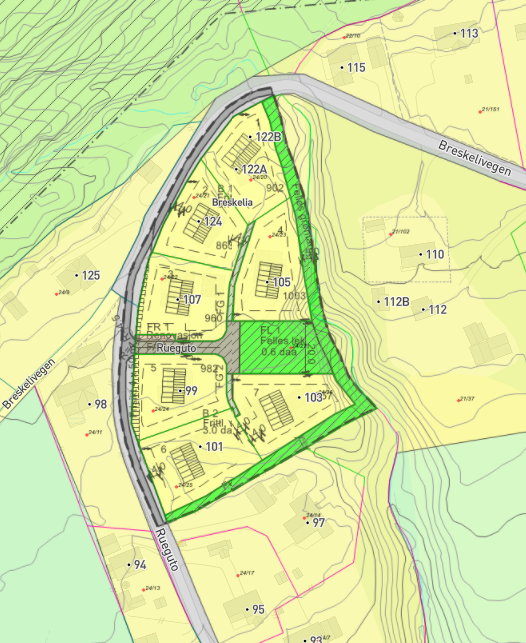 Kommunedirektøren kan ikkje sjå at søknaden om planendringar vil ha vesentlege verknader for eksisterande bustadområde.Ein endring slik det vert omsøkt vert på bakgrunn av søknaden vurdert som ei  mindre endring jf. plan- og bygningslova § 12-14.  kommune ber om snarleg tilbakemelding og seinast innan 2 veker 12.10.2021.
Merknad sendast til post@mt.kommune.no eller Midt-Telemark kommune, pb. 83, 3833 Bø.Med hilsenDokumentet er elektronisk godkjent og har derfor ingen signaturVår ref:Saksbehandler:Arkivkode:Dato:-,  
Mottakere:Mottakere:Mottakere:Mottakere:Kopi tilKopi tilKopi tilKopi tilVedlegg